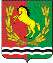 АДМИНИСТРАЦИЯМУНИЦИПАЛЬНОГО ОБРАЗОВАНИЯ ЧКАЛОВСКИЙ  СЕЛЬСОВЕТ АСЕКЕЕВСКОГО  РАЙОНА  ОРЕНБУРГСКОЙ  ОБЛАСТИП О С Т А Н О В Л Е Н И Е19.02.2020                                   п.Чкаловский                                       № 09-п    Об утверждении проекта   планировки,  совмещённого с  проектом  межевания территории для строительства объекта АО «Оренбургнефть»: 6056П «Строительство инфраструктуры для запуска  скважин ГТМ 2019-2020гг.(РИТС-2)» в границах муниципального образования Чкаловский сельсовет Асекеевского района Оренбургской области Руководствуясь ст.45 и 46 Градостроительного кодекса Российской Федерации с учётом части 1 статьи 3 Федерального закона от 29.12.2004 г. № 191- ФЗ «О введении в действие градостроительного кодекса Российской Федерации,  статьи 17 Закона Оренбургской области от 16.03.2007 № 1037/233-IV – ОЗ «О градостроительной деятельности на территории Оренбургской области», статьёй 27 Устава муниципального образования Чкаловский сельсовет,  постановляет:       1. Утвердить проект     планировки,  совмещённого с  проектом  межевания территории для строительства объекта АО «Оренбургнефть»: 6056П «Строительство инфраструктуры для запуска  скважин ГТМ 2019-2020гг.(РИТС-2)» в границах муниципального образования Чкаловский сельсовет Асекеевского района Оренбургской области        2.Настоящее постановление вступает в силу  после его подписания.Глава администрации                                                                Э.Н.Косынко    Разослано: в дело, в прокуратуру района,  специалисту администрации Адаменко Е.В, ООО «СамараНИПИнефть».